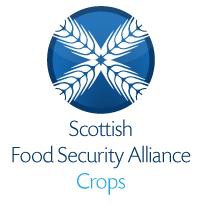 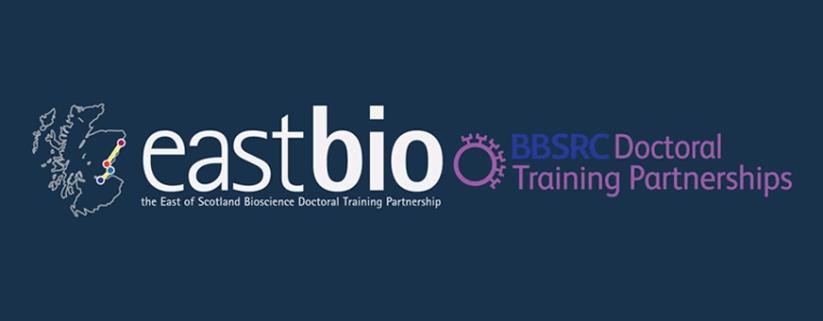 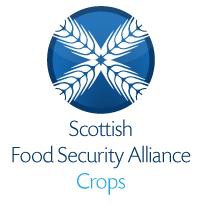 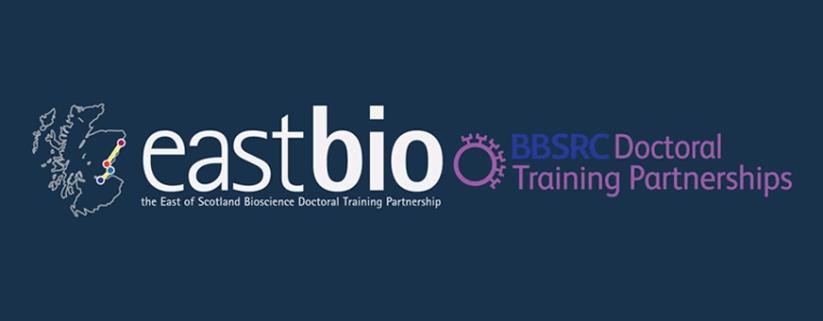 EASTBIO Research Training Strand 1: Food Security Priority AreaSession 3: “Climate change and sustainability (crops – agriculture)”Friday 5th June 2015, 10:30-6:00Old Seminar Room, James Hutton Institute, DundeeHosts: Estela Torres (EASTBIO) & Max Coulter, Rodrigo Alegria Terrazas (SFSA-Crops students)Programme:10:15am: Arrival, Tea/Coffee and Introductions * Please go in the main entrance of JHI and we will meet you and take you to the Pld Seminar Room10:45am – 12:45pm: Climate change and sustainability (crops – agriculture)Presentations: Scene-setting - Overview of climate change and sustainability; impact on plants and soils:  Terry Dawson (UoD); Tim Daniell (JHI); Davide Cammarano (JHI)Short presentations from Estela, Max, Rodrigo and Heine to pose key questions for discussion. Discussion12:45pm – 1:30pm: Lunch1:30pm – 2.30 pm: GMOs and the EU
 (Howard Davies, JHI, European Food Safety Authority)Discussion2.30pm – 3:00pm: Tour of transgenic facility (Jennifer Stephens, JHI) 3:00pm – 3:30pm: Wrap up and depart